	An der Haltestelle nicht toben, laufen oder Fangen spielen!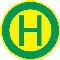 	Mindestens 1m Abstand zum heranfahrenden Bus halten.	Nicht gegen die Bustüren drücken.	Beim Einsteigen Ruhe bewahren.	Die Fahrkarten schon vor dem Einsteigen bereithalten.	Fahrkarten beim Einsteigen selbstständig vorzeigen.	Im Bus Schulranzen auf den Boden stellen.	Wenn du im Bus während der Fahrt stehen musst: 		Gut festhalten!	Keine Angst vor automatisch schließenden Türen: 		Niemand wird eingeklemmt.	Zerstörungen und Verschmutzungen bitte dem Busfahrer 		melden.	Beim Aussteigen auf Radfahrer achten.	Warte immer, bis der Bus abgefahren ist, bevor du über die 	Straße gehst!	Nothämmer sind keine Andenken! 